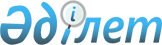 О внесении изменений в решение Казыгуртского районного маслихата от 22 декабря 2010 года № 38/279-IV "О районном бюджете на 2011-2013 годы"
					
			Утративший силу
			
			
		
					Решение маслихата Казыгуртского района Южно-Казахстанской области от 18  октября 2011 года N 47/368-IV. Зарегистрировано Управлением юстиции Казыгуртского района Южно-Казахстанской области 31 октября 2011 года N 14-6-147. Утратило силу в связи с истечением срока применения - письмо Казыгуртского районного маслихата Южно-Казахстанской области от 6 августа 2012 года № 236      Сноска. Утратило силу в связи с истечением срока применения -  письмо Казыгуртского районного маслихата Южно-Казахстанской области от 06.08.2012 № 236

      В соответствии с пунктом 5 статьи 109 Бюджетного кодекса Республики Казахстан от 4 декабря 2008 года, с подпунктом 1) пункта 1 статьи 6 Закона Республики Казахстан от 23 января 2001 года "О местном государственном управлении и самоуправлении в Республике Казахстан" и решением Южно-Казахстанского областного маслихата от 12 октября 2011 года № 45/444-ІV "О внесении изменений и дополнения в решение Южно-Казахстанского областного маслихата от 10 декабря 2010 года № 35/349-ІV "Об областном бюджете на 2011-2013 годы", зарегистрированного в Реестре государственной регистрации нормативных правовых актов за № 2058 Казыгуртский районный маслихат РЕШИЛ:



      1. Внести в решение Казыгуртского районного маслихата от 22 декабря 2010 года № 38/279-IV "О районном бюджете на 2011-2013 годы" (зарегистрировано в Реестре государственной регистрации нормативных правовых актов за № 14-6-125, опубликовано 14 января 2011 года в газете «Казыгурт тынысы» № 2) следующие изменения:



      пункт 1 изложить в новой редакции:

      «1. Утвердить районный бюджет Казыгуртского района на 2011-2013 годы согласно приложению 1 соответственно, в том числе на 2011 год в следующих объемах:

      1) доходы – 7 567 216 тысяч тенге, в том числе по:

      налоговым поступлениям – 767 154 тысяч тенге;

      неналоговым поступлениям – 5 587 тысяч тенге;

      поступлениям от продажи основного капитала – 20 103 тысяч тенге;

      поступлениям трансфертов – 6 774 372 тысяч тенге;

      2) затраты – 7 559 146 тысяч тенге;

      3) чистое бюджетное кредитование – 28 132 тысяч тенге:

      бюджетные кредиты – 36 214 тысяч тенге;

      погашение бюджетных кредитов – 8 082 тысяч тенге;

      4) сальдо по операциям с финансовыми активами – 45 942 тысяч тенге;

      приобретение финансовых активов – 45 942 тысяч тенге;

      5) дефицит (профицит) бюджета– - 66 004 тысяч тенге;

      6) финансирование дефицита (использование профицита) бюджета – 66 004 тысяч тенге.»;



      приложения 1, 6 к указанному решению изложить в новой редакции согласно приложениям 1, 2 к настоящему решению.



      2. Настоящее решение вводится в действие с 1 января 2011 года.      Председатель сессии районного маслихата    С.Сапаралиев      Секретарь районного маслихата              А.Омаров

Приложение 1

к решению Казыгуртского районного маслихата

от 18 октября 2011 года № 47/368-IVПриложение 1

к решению Казыгуртского районного маслихата

от 22 декабря 2010 года № 38/279-IV       Районный бюджет на 2011 год 

Приложение 2

к решению Казыгуртского районного маслихата

от 18 октября 2011 года № 47/368-IVПриложение 6

к решению Казыгуртского районного маслихата

от 22 декабря 2010 года № 38/279-IV       Бюджет на 2011 год      
					© 2012. РГП на ПХВ «Институт законодательства и правовой информации Республики Казахстан» Министерства юстиции Республики Казахстан
				Код бюджетной классификацииКод бюджетной классификацииКод бюджетной классификацииНаименованиеСумма тыс. тенгеI. ДОХОДЫ7 567 2161Налоговые поступления767 15401Подоходный налог159 3312Индивидуальный подоходный налог159 33103Социальный налог134 2921Социальный налог134 29204Hалоги на собственность451 6191Hалоги на имущество410 0133Земельный налог7 1714Hалог на транспортные средства32 4965Единый земельный налог1 93905Внутренние налоги на товары, работы и услуги14 9832Акцизы3 8513Поступления за использование природных и других ресурсов3 0494Сборы за ведение предпринимательской и профессиональной деятельности7 7525Налог на игорный бизнес33108Обязательные платежи, взимаемые за совершение юридически значимых действий и (или) выдачу документов уполномоченными на то государственными органами или должностными лицами6 9291Государственная пошлина6 9292Неналоговые поступления5 58701Доходы от государственной собственности1 9113Дивиденды на государственные пакеты акций, находящиеся в государственной собственности125Доходы от аренды имущества, находящегося в государственной собственности1 89904Штрафы, пени, санкции, взыскания, налагаемые государственными учреждениями, финансируемыми из государственного бюджета, а также содержащимися и финансируемыми из бюджета (сметы расходов) Национального Банка Республики Казахстан1161Штрафы, пени, санкции, взыскания, налагаемые государственными учреждениями, финансируемыми из государственного бюджета, а также содержащимися и финансируемыми из бюджета (сметы расходов) Национального Банка Республики Казахстан, за исключением поступлений11606Прочие неналоговые поступления3 5601Прочие неналоговые поступления3 5603Поступления от продажи основного капитала20 10303Продажа земли и нематериальных активов20 1031Продажа земли20 1034Поступления трансфертов6 774 37202Трансферты из вышестоящих органов государственного управления6 774 3722Трансферты из областного бюджета6 774 372Код бюджетной классификацииКод бюджетной классификацииКод бюджетной классификацииКод бюджетной классификацииНаименованиесумма тыс. тенгеII. ЗАТРАТЫ7 559 14601Государственные услуги общего характера289 6831Представительные, исполнительные и другие органы, выполняющие общие функции государственного управления265 938112Аппарат маслихата района (города областного значения)17 469001Услуги по обеспечению деятельности маслихата района (города областного значения)17 189003Капитальные расходы государственных органов280122Аппарат акима района (города областного значения)92 617001Услуги по обеспечению деятельности акима района (города областного значения)73 371003Капитальные расходы государственных органов19 246123Аппарат акима района в городе, города районного значения, поселка, аула (села), аульного (сельского) округа155 852001Услуги по обеспечению деятельности акима района в городе, города районного значения, поселка, аула (села), аульного (сельского) округа152 926022Капитальные расходы государственных органов2 9262Финансовая деятельность3 000459Отдел экономики и финансов района (города областного значения)3 000003Проведение оценки имущества в целях налогообложения1 000011Учет, хранение, оценка и реализация имущества, поступившего в коммунальную собственность2 0009Прочие государственные услуги общего характера20 745459Отдел экономики и финансов района (города областного значения)20 745001Услуги по реализации государственной политики в области формирования и развития экономической политики, государственного планирования, исполнения бюджета и управления коммунальной собственностью района (города областного значения)20 485015Капитальные расходы государственных органов26002Оборона11 4241Военные нужды10 424122Аппарат акима района (города областного значения)10 424005Мероприятия в рамках исполнения всеобщей воинской обязанности10 4242Организация работы по чрезвычайным ситуациям1 000122Аппарат акима района (города областного значения)1 000006Предупреждение и ликвидация чрезвычайных ситуаций масштаба района (города областного значения)500007Мероприятия по профилактике и тушению степных пожаров районного (городского) масштаба, а также пожаров в населенных пунктах, в которых не созданы органы государственной противопожарной службы50003Общественный порядок, безопасность, правовая, судебная, уголовно-исполнительная деятельность7 2001Правоохранительная деятельность7 200458Отдел жилищно-коммунального хозяйства, пассажирского транспорта и автомобильных дорог района (города областного значения)7 200021Обеспечение безопасности дорожного движения в населенных пунктах7 20004Образование4 748 3131Дошкольное воспитание и обучение153 293464Отдел образования района (города областного значения)153 293009Обеспечение деятельности организаций дошкольного воспитания и обучения118 179021Увеличение размера доплаты за квалификационную категорию учителям школ и воспитателям дошкольных организаций образования35 1142Начальное, основное среднее и общее среднее образование3 813 998123Аппарат акима района в городе, города районного значения, поселка, аула (села), аульного (сельского) округа4 133005Организация бесплатного подвоза учащихся до школы и обратно в аульной (сельской) местности4 133464Отдел образования района (города областного значения)3 809 865003Общеобразовательное обучение3 796 230006Дополнительное образование для детей13 6359Прочие услуги в области образования781 022464Отдел образования района (города областного значения)95 446001Услуги по реализации государственной политики на местном уровне в области образования9 640005Приобретение и доставка учебников, учебно-методических комплексов для государственных учреждений образования района (города областного значения)50 741007Проведение школьных олимпиад, внешкольных мероприятий и конкурсов районного (городского) масштаба300012Капитальные расходы государственных органов118015Ежемесячные выплаты денежных средств опекунам (попечителям) на содержание ребенка сироты (детей-сирот), и ребенка (детей), оставшегося без попечения родителей19 354020Обеспечение оборудованием, программным обеспечением детей-инвалидов, обучающихся на дому14 928115Выполнение обязательств местных исполнительных органов по решениям судов за счет средств резерва местного исполнительного органа365472Отдел строительства, архитектуры и градостроительства района (города областного значения)685 576037Строительство и реконструкция объектов образования685 57606Социальная помощь и социальное обеспечение329 3502Социальная помощь308 534451Отдел занятости и социальных программ района (города областного значения)308 534002Программа занятости27 507005Государственная адресная социальная помощь2 208006Жилищная помощь12 416007Социальная помощь отдельным категориям нуждающихся граждан по решениям местных представительных органов14 485010Материальное обеспечение детей-инвалидов, воспитывающихся и обучающихся на дому791014Оказание социальной помощи нуждающимся гражданам на дому19 822016Государственные пособия на детей до 18 лет213 608017Обеспечение нуждающихся инвалидов обязательными гигиеническими средствами и предоставление услуг специалистами жестового языка, индивидуальными помощниками в соответствии с индивидуальной программой реабилитации инвалида4 698023Обеспечение деятельности центров занятости12 9999Прочие услуги в области социальной помощи и социального обеспечения20 816451Отдел занятости и социальных программ района (города областного значения)20 816001Услуги по реализации государственной политики на местном уровне в области обеспечения занятости и реализации социальных программ для населения17 950011Оплата услуг по зачислению, выплате и доставке пособий и других социальных выплат2 606021Капитальные расходы государственных органов26007Жилищно-коммунальное хозяйство1 249 2161Жилищное хозяйство12 300472Отдел строительства, архитектуры и градостроительства района (города областного значения)12 300003Строительство и (или) приобретение жилья государственного коммунального жилищного фонда11 600004Развитие и обустройство инженерно-коммуникационной инфраструктуры7002Коммунальное хозяйство1 216 722458Отдел жилищно-коммунального хозяйства, пассажирского транспорта и автомобильных дорог района (города областного значения)221 357012Функционирование системы водоснабжения и водоотведения210 263027Организация эксплуатации сетей газификации, находящихся в коммунальной собственности районов (городов областного значения)11 094472Отдел строительства, архитектуры и градостроительства района (города областного значения)995 365006Развитие системы водоснабжения995 3653Благоустройство населенных пунктов20 194123Аппарат акима района в городе, города районного значения, поселка, аула (села), аульного (сельского) округа12 684008Освещение улиц населенных пунктов423009Обеспечение санитарии населенных пунктов1 800011Благоустройство и озеленение населенных пунктов10 461458Отдел жилищно-коммунального хозяйства, пассажирского транспорта и автомобильных дорог района (города областного значения)7 510015Освещение улиц в населенных пунктах2 597016Обеспечение санитарии населенных пунктов1 913018Благоустройство и озеленение населенных пунктов3 00008Культура, спорт, туризм и информационное пространство170 1991Деятельность в области культуры61 533455Отдел культуры и развития языков района (города областного значения)61 533003Поддержка культурно-досуговой работы58 013005Обеспечение функционирования зоопарков и дендропарков3 5202Спорт51 965465Отдел физической культуры и спорта района (города областного значения)51 965005Развитие массового спорта и национальных видов спорта49 269006Проведение спортивных соревнований на районном (города областного значения) уровне1 556007Подготовка и участие членов сборных команд района (города областного значения) по различным видам спорта на областных спортивных соревнованиях1 1403Информационное пространство36 050455Отдел культуры и развития языков района (города областного значения)29 436006Функционирование районных (городских) библиотек29 436456Отдел внутренней политики района (города областного значения)6 614002Услуги по проведению государственной информационной политики через газеты и журналы5 614005Услуги по проведению государственной информационной политики через телерадиовещание1 0009Прочие услуги по организации культуры, спорта, туризма и информационного пространства20 651455Отдел культуры и развития языков района (города областного значения)5 476001Услуги по реализации государственной политики на местном уровне в области развития языков и культуры5 476456Отдел внутренней политики района (города областного значения)9 399001Услуги по реализации государственной политики на местном уровне в области информации, укрепления государственности и формирования социального оптимизма граждан7 690003Реализация региональных программ в сфере молодежной политики1 709465Отдел физической культуры и спорта района (города областного значения)5 776001Услуги по реализации государственной политики на местном уровне в сфере физической культуры и спорта5 646004Капитальные расходы государственных органов13009Топливно-энергетический комплекс и недропользование151 2039Прочие услуги в области топливно-энергетического комплекса и недропользования151 203472Отдел строительства, архитектуры и градостроительства района (города областного значения)151 203009Развитие теплоэнергетической системы151 20310Сельское, водное, лесное, рыбное хозяйство, особо охраняемые природные территории, охрана окружающей среды и животного мира, земельные отношения161 0511Сельское хозяйство39 188454Отдел предпринимательства и сельского хозяйства района (города областного значения)6 672099Реализация мер социальной поддержки специалистов социальной сферы сельских населенных пунктов6 672473Отдел ветеринарии района (города областного значения)32 516001Услуги по реализации государственной политики на местном уровне в сфере ветеринарии7 075005Обеспечение функционирования скотомогильников (биотермических ям)1 200006Организация санитарного убоя больных животных1 200007Организация отлова и уничтожения бродячих собак и кошек4 000008Возмещение владельцам стоимости изымаемых и уничтожаемых больных животных, продуктов и сырья животного происхождения1 000009Проведение ветеринарных мероприятий по энзоотическим болезням животных17 462107Проведение мероприятий за счет резерва местного исполнительного органа на неотложные затраты5796Земельные отношения12 065463Отдел земельных отношений района (города областного значения)12 065001Услуги по реализации государственной политики в области регулирования земельных отношений на территории района (города областного значения)9 046006Землеустройство, проводимое при установлении границ городов районного значения, районов в городе, поселков аулов (сел), аульных (сельских) округов2 889007Капитальные расходы государственных органов1309Прочие услуги в области сельского, водного, лесного, рыбного хозяйства, охраны окружающей среды и земельных отношений109 798473Отдел ветеринарии района (города областного значения)109 798011Проведение противоэпизоотических мероприятий109 79811Промышленность, архитектурная, градостроительная и строительная деятельность42 2922Архитектурная, градостроительная и строительная деятельность42 292472Отдел строительства, архитектуры и градостроительства района (города областного значения)42 292001Услуги по реализации государственной политики в области строительства, архитектуры и градостроительства на местном уровне13 174013Разработка схем градостроительного развития территории района, генеральных планов городов районного (областного) значения, поселков и иных сельских населенных пунктов28 878015Капитальные расходы государственных органов24012Транспорт и коммуникации343 0891Автомобильный транспорт343 089458Отдел жилищно-коммунального хозяйства, пассажирского транспорта и автомобильных дорог района (города областного значения)343 089023Обеспечение функционирования автомобильных дорог343 08913Прочие46 1749Прочие46 174451Отдел занятости и социальных программ района (города областного значения)3 120022Поддержка частного предпринимательства в рамках программы «Дорожная карта бизнеса - 2020»3 120454Отдел предпринимательства и сельского хозяйства района (города областного значения)18 368001Услуги по реализации государственной политики на местном уровне в области развития предпринимательства, промышленности и сельского хозяйства17 238007Капитальные расходы государственных органов130107Проведение мероприятий за счет резерва местного исполнительного органа на неотложные затраты1 000458Отдел жилищно-коммунального хозяйства, пассажирского транспорта и автомобильных дорог района (города областного значения)24 686001Услуги по реализации государственной политики на местном уровне в области жилищно-коммунального хозяйства, пассажирского транспорта и автомобильных дорог24 458013Капитальные расходы государственных органов22815Трансферты9 9521Трансферты9 952459Отдел экономики и финансов района (города областного значения)9 952006Возврат неиспользованных (недоиспользованных) целевых трансфертов8 823024Целевые текущие трансферты в вышестоящие бюджеты в связи с передачей функций государственных органов из нижестоящего уровня государственного управления в вышестоящий1 129III. ЧИСТОЕ БЮДЖЕТНОЕ КРЕДИТОВАНИЕ28 132Бюджетные кредиты36 21410Сельское, водное, лесное, рыбное хозяйство, особо охраняемые природные территории, охрана окружающей среды и животного мира, земельные отношения36 2141Сельское хозяйство36 214454Отдел предпринимательства и сельского хозяйства района (города областного значения)36 214009Бюджетные кредиты для реализации мер социальной поддержки специалистов социальной сферы сельских населенных пунктов36 214Погашение бюджетных кредитов8 0825Погашение бюджетных кредитов8 08201Погашение бюджетных кредитов8 0821Погашение бюджетных кредитов, выданных из государственного бюджета8 08211Погашение бюджетных кредитов, выданных из местного бюджета до 2005 года юридическим лицам7 37413Погашение бюджетных кредитов, выданных из местного бюджета физическим лицам708IV. САЛЬДО ПО ОПЕРАЦИЯМ С ФИНАНСОВЫМИ АКТИВАМИ45 942Приобретение финансовых активов45 94213Прочие45 9429Прочие45 942459Отдел экономики и финансов района (города областного значения)45 942014Формирование или увеличение уставного капитала юридических лиц45 942Поступления от продажи финансовых активов государства0V. ДЕФИЦИТ (ПРОФИЦИТ) БЮДЖЕТА-66 004VI. ФИНАНСИРОВАНИЕ ДЕФИЦИТА (ИСПОЛЬЗОВАНИЕ ПРОФИЦИТА) БЮДЖЕТА66 004Поступление займов36 2147Поступления займов36 21401Внутренние государственные займы36 2142Договоры займа36 21403Займы, получаемые местным исполнительным органом района (города областного значения)36 214Погашение займов65316Погашение займов6531Погашение займов653459Отдел экономики и финансов района (города областного значения)653005Погашение долга местного исполнительного органа перед вышестоящим бюджетом653Используемые остатки бюджетных средств30 443Код бюджетной классификацииКод бюджетной классификацииКод бюджетной классификацииКод бюджетной классификацииНаименованиеСумма тыс тенгеРасходы172 669,0Аппарат акима Казыгуртского сельского округаАппарат акима Казыгуртского сельского округаАппарат акима Казыгуртского сельского округаАппарат акима Казыгуртского сельского округаАппарат акима Казыгуртского сельского округа24 579,001Государственные услуги общего характера 15 033,01Представительные, исполнительные и другие органы, выполняющие общие функции государственного управления 15 033,0123Аппарат акима района в городе, города районного значения, поселка, аула (села), аульного (сельского) округа 15 033,0001Услуги по обеспечению деятельности акима района в городе, города районного значения, поселка, аула (села), аульного (сельского) округа 14 903,0022Капитальные расходы государственных органов 130,004Образование 1 328,02Начальное, основное среднее и общее среднее образование 1 328,0123Аппарат акима района в городе, города районного значения, поселка, аула (села), аульного (сельского) округа 1 328,0005Организация бесплатного подвоза учащихся до школы и обратно в аульной (сельской) местности 1 328,007Жилищно-коммунальное хозяйство 8 218,03Благоустройство населенных пунктов 8 218,0123Аппарат акима района в городе, города районного значения, поселка, аула (села), аульного (сельского) округа 8 218,0008Освещение улиц населенных пунктов 0,0009Обеспечение санитарии населенных пунктов 0,0011Благоустройство и озеленение населенных пунктов 8 218,0Аппарат акима Шарапханинского сельского округаАппарат акима Шарапханинского сельского округаАппарат акима Шарапханинского сельского округаАппарат акима Шарапханинского сельского округаАппарат акима Шарапханинского сельского округа14 015,001Государственные услуги общего характера 13 715,01Представительные, исполнительные и другие органы, выполняющие общие функции государственного управления 13 715,0123Аппарат акима района в городе, города районного значения, поселка, аула (села), аульного (сельского) округа 13 715,0001Услуги по обеспечению деятельности акима района в городе, города районного значения, поселка, аула (села), аульного (сельского) округа 13 585,0022Капитальные расходы государственных органов 130,007Жилищно-коммунальное хозяйство 300,03Благоустройство населенных пунктов 300,0123Аппарат акима района в городе, города районного значения, поселка, аула (села), аульного (сельского) округа 300,0009Обеспечение санитарии населенных пунктов 100,0011Благоустройство и озеленение населенных пунктов 200,0Аппарат акима Алтынтобинского сельского округаАппарат акима Алтынтобинского сельского округаАппарат акима Алтынтобинского сельского округаАппарат акима Алтынтобинского сельского округаАппарат акима Алтынтобинского сельского округа13 200,001Государственные услуги общего характера 12 945,01Представительные, исполнительные и другие органы, выполняющие общие функции государственного управления 12 945,0123Аппарат акима района в городе, города районного значения, поселка, аула (села), аульного (сельского) округа 12 945,0001Услуги по обеспечению деятельности акима района в городе, города районного значения, поселка, аула (села), аульного (сельского) округа 11 865,0022Капитальные расходы государственных органов 1 080,007Жилищно-коммунальное хозяйство 255,03Благоустройство населенных пунктов 255,0123Аппарат акима района в городе, города районного значения, поселка, аула (села), аульного (сельского) округа 255,0009Обеспечение санитарии населенных пунктов 100,0011Благоустройство и озеленение населенных пунктов 155,0Аппарат акима Карабауского сельского округаАппарат акима Карабауского сельского округаАппарат акима Карабауского сельского округаАппарат акима Карабауского сельского округаАппарат акима Карабауского сельского округа11 189,001Государственные услуги общего характера 10 415,01Представительные, исполнительные и другие органы, выполняющие общие функции государственного управления 10 415,0123Аппарат акима района в городе, города районного значения, поселка, аула (села), аульного (сельского) округа 10 415,0001Услуги по обеспечению деятельности акима района в городе, города районного значения, поселка, аула (села), аульного (сельского) округа 10 285,0022Капитальные расходы государственных органов 130,004Образование 519,02Начальное, основное среднее и общее среднее образование 519,0123Аппарат акима района в городе, города районного значения, поселка, аула (села), аульного (сельского) округа 519,0005Организация бесплатного подвоза учащихся до школы и обратно в аульной (сельской) местности 519,007Жилищно-коммунальное хозяйство 255,03Благоустройство населенных пунктов 255,0123Аппарат акима района в городе, города районного значения, поселка, аула (села), аульного (сельского) округа 255,0009Обеспечение санитарии населенных пунктов 100,0011Благоустройство и озеленение населенных пунктов 155,0Аппарат акима Кокибелького сельского округаАппарат акима Кокибелького сельского округаАппарат акима Кокибелького сельского округаАппарат акима Кокибелького сельского округаАппарат акима Кокибелького сельского округа10 972,001Государственные услуги общего характера 10 437,01Представительные, исполнительные и другие органы, выполняющие общие функции государственного управления 10 437,0123Аппарат акима района в городе, города районного значения, поселка, аула (села), аульного (сельского) округа 10 437,0001Услуги по обеспечению деятельности акима района в городе, города районного значения, поселка, аула (села), аульного (сельского) округа 10 307,0022Капитальные расходы государственных органов 130,004Образование 285,02Начальное, основное среднее и общее среднее образование 285,0123Аппарат акима района в городе, города районного значения, поселка, аула (села), аульного (сельского) округа 285,0005Организация бесплатного подвоза учащихся до школы и обратно в аульной (сельской) местности 285,007Жилищно-коммунальное хозяйство 250,03Благоустройство населенных пунктов 250,0123Аппарат акима района в городе, города районного значения, поселка, аула (села), аульного (сельского) округа 250,0009Обеспечение санитарии населенных пунктов 100,0011Благоустройство и озеленение населенных пунктов 150,0Аппарат акима Рабатского сельского округаАппарат акима Рабатского сельского округаАппарат акима Рабатского сельского округаАппарат акима Рабатского сельского округаАппарат акима Рабатского сельского округа14 396,001Государственные услуги общего характера 12 695,01Представительные, исполнительные и другие органы, выполняющие общие функции государственного управления 12 695,0123Аппарат акима района в городе, города районного значения, поселка, аула (села), аульного (сельского) округа 12 695,0001Услуги по обеспечению деятельности акима района в городе, города районного значения, поселка, аула (села), аульного (сельского) округа 12 565,0022Капитальные расходы государственных органов 130,004Образование 70,02Начальное, основное среднее и общее среднее образование 70,0123Аппарат акима района в городе, города районного значения, поселка, аула (села), аульного (сельского) округа 70,0005Организация бесплатного подвоза учащихся до школы и обратно в аульной (сельской) местности 70,007Жилищно-коммунальное хозяйство 1 631,03Благоустройство населенных пунктов 1 631,0123Аппарат акима района в городе, города районного значения, поселка, аула (села), аульного (сельского) округа 1 631,0008Освещение улиц населенных пунктов 423,0009Обеспечение санитарии населенных пунктов 700,0011Благоустройство и озеленение населенных пунктов 508,0Аппарат акима Кызылкиянского сельского округаАппарат акима Кызылкиянского сельского округаАппарат акима Кызылкиянского сельского округаАппарат акима Кызылкиянского сельского округаАппарат акима Кызылкиянского сельского округа12 248,001Государственные услуги общего характера 11 616,01Представительные, исполнительные и другие органы, выполняющие общие функции государственного управления 11 616,0123Аппарат акима района в городе, города районного значения, поселка, аула (села), аульного (сельского) округа 11 616,0001Услуги по обеспечению деятельности акима района в городе, города районного значения, поселка, аула (села), аульного (сельского) округа 11 200,0022Капитальные расходы государственных органов 416,004Образование 377,02Начальное, основное среднее и общее среднее образование 377,0123Аппарат акима района в городе, города районного значения, поселка, аула (села), аульного (сельского) округа 377,0005Организация бесплатного подвоза учащихся до школы и обратно в аульной (сельской) местности 377,007Жилищно-коммунальное хозяйство 255,03Благоустройство населенных пунктов 255,0123Аппарат акима района в городе, города районного значения, поселка, аула (села), аульного (сельского) округа 255,0009Обеспечение санитарии населенных пунктов 100,0011Благоустройство и озеленение населенных пунктов 155,0Аппарат акима Шанакского сельского округаАппарат акима Шанакского сельского округаАппарат акима Шанакского сельского округаАппарат акима Шанакского сельского округаАппарат акима Шанакского сельского округа11 828,001Государственные услуги общего характера 11 573,01Представительные, исполнительные и другие органы, выполняющие общие функции государственного управления 11 573,0123Аппарат акима района в городе, города районного значения, поселка, аула (села), аульного (сельского) округа 11 573,0001Услуги по обеспечению деятельности акима района в городе, города районного значения, поселка, аула (села), аульного (сельского) округа 11 443,0022Капитальные расходы государственных органов 130,007Жилищно-коммунальное хозяйство 255,03Благоустройство населенных пунктов 255,0123Аппарат акима района в городе, города районного значения, поселка, аула (села), аульного (сельского) округа 255,0009Обеспечение санитарии населенных пунктов 100,0011Благоустройство и озеленение населенных пунктов 155,0Аппарат акима Шарбулакского сельского округаАппарат акима Шарбулакского сельского округаАппарат акима Шарбулакского сельского округаАппарат акима Шарбулакского сельского округаАппарат акима Шарбулакского сельского округа11 538,001Государственные услуги общего характера 11 283,01Представительные, исполнительные и другие органы, выполняющие общие функции государственного управления 11 283,0123Аппарат акима района в городе, города районного значения, поселка, аула (села), аульного (сельского) округа 11 283,0001Услуги по обеспечению деятельности акима района в городе, города районного значения, поселка, аула (села), аульного (сельского) округа 11 153,0022Капитальные расходы государственных органов 130,007Жилищно-коммунальное хозяйство 255,03Благоустройство населенных пунктов 255,0123Аппарат акима района в городе, города районного значения, поселка, аула (села), аульного (сельского) округа 255,0009Обеспечение санитарии населенных пунктов 100,0011Благоустройство и озеленение населенных пунктов 155,0Аппарат акима Жанабазарского сельского округаАппарат акима Жанабазарского сельского округаАппарат акима Жанабазарского сельского округаАппарат акима Жанабазарского сельского округаАппарат акима Жанабазарского сельского округа13 309,001Государственные услуги общего характера 13 054,01Представительные, исполнительные и другие органы, выполняющие общие функции государственного управления 13 054,0123Аппарат акима района в городе, города районного значения, поселка, аула (села), аульного (сельского) округа 13 054,0001Услуги по обеспечению деятельности акима района в городе, города районного значения, поселка, аула (села), аульного (сельского) округа 12 924,0022Капитальные расходы государственных органов 130,007Жилищно-коммунальное хозяйство 255,03Благоустройство населенных пунктов 255,0123Аппарат акима района в городе, города районного значения, поселка, аула (села), аульного (сельского) округа 255,0009Обеспечение санитарии населенных пунктов 100,0011Благоустройство и озеленение населенных пунктов 155,0Аппарат акима Турбатского сельского округаАппарат акима Турбатского сельского округаАппарат акима Турбатского сельского округаАппарат акима Турбатского сельского округаАппарат акима Турбатского сельского округа13 245,001Государственные услуги общего характера 12 186,01Представительные, исполнительные и другие органы, выполняющие общие функции государственного управления 12 186,0123Аппарат акима района в городе, города районного значения, поселка, аула (села), аульного (сельского) округа 12 186,0001Услуги по обеспечению деятельности акима района в городе, города районного значения, поселка, аула (села), аульного (сельского) округа 12 056,0022Капитальные расходы государственных органов 130,004Образование 809,02Начальное, основное среднее и общее среднее образование 809,0123Аппарат акима района в городе, города районного значения, поселка, аула (села), аульного (сельского) округа 809,0005Организация бесплатного подвоза учащихся до школы и обратно в аульной (сельской) местности 809,007Жилищно-коммунальное хозяйство 250,03Благоустройство населенных пунктов 250,0123Аппарат акима района в городе, города районного значения, поселка, аула (села), аульного (сельского) округа 250,0009Обеспечение санитарии населенных пунктов 100,0011Благоустройство и озеленение населенных пунктов 150,0Аппарат акима Какпакского сельского округаАппарат акима Какпакского сельского округаАппарат акима Какпакского сельского округаАппарат акима Какпакского сельского округаАппарат акима Какпакского сельского округа12 214,001Государственные услуги общего характера 11 604,01Представительные, исполнительные и другие органы, выполняющие общие функции государственного управления 11 604,0123Аппарат акима района в городе, города районного значения, поселка, аула (села), аульного (сельского) округа 11 604,0001Услуги по обеспечению деятельности акима района в городе, города районного значения, поселка, аула (села), аульного (сельского) округа 11 474,0022Капитальные расходы государственных органов 130,004Образование 360,02Начальное, основное среднее и общее среднее образование 360,0123Аппарат акима района в городе, города районного значения, поселка, аула (села), аульного (сельского) округа 360,0005Организация бесплатного подвоза учащихся до школы и обратно в аульной (сельской) местности 360,007Жилищно-коммунальное хозяйство 250,03Благоустройство населенных пунктов 250,0123Аппарат акима района в городе, города районного значения, поселка, аула (села), аульного (сельского) округа 250,0009Обеспечение санитарии населенных пунктов 100,0011Благоустройство и озеленение населенных пунктов 150,0Аппарат акима Жигергенского сельского округаАппарат акима Жигергенского сельского округаАппарат акима Жигергенского сельского округаАппарат акима Жигергенского сельского округаАппарат акима Жигергенского сельского округа9 936,001Государственные услуги общего характера 9 296,01Представительные, исполнительные и другие органы, выполняющие общие функции государственного управления 9 296,0123Аппарат акима района в городе, города районного значения, поселка, аула (села), аульного (сельского) округа 9 296,0001Услуги по обеспечению деятельности акима района в городе, города районного значения, поселка, аула (села), аульного (сельского) округа 9 166,0022Капитальные расходы государственных органов 130,004Образование 385,02Начальное, основное среднее и общее среднее образование 385,0123Аппарат акима района в городе, города районного значения, поселка, аула (села), аульного (сельского) округа 385,0005Организация бесплатного подвоза учащихся до школы и обратно в аульной (сельской) местности 385,007Жилищно-коммунальное хозяйство 255,03Благоустройство населенных пунктов 255,0123Аппарат акима района в городе, города районного значения, поселка, аула (села), аульного (сельского) округа 255,0009Обеспечение санитарии населенных пунктов 100,0011Благоустройство и озеленение населенных пунктов 155,0